Ҡарар									  РЕШЕНИЕ            «Об установлении земельного налога»В соответствии с Налоговым кодексом Российской Федерации Федеральным законом от 6 октября 2003 года  №131- ФЗ «Об общих принципах организации местного самоуправления Российской Федерации», Уставом сельского поселения  Языковский сельсовет муниципального района Благоварский  район  Республики Башкортостан Совет сельского поселения  Языковский сельсовет муниципального района Благоварский район Республики Башкортостан РЕШИЛ:1. Ввести земельный налог на территории сельского поселения Языковский сельсовет муниципального района Благоварский район Республики Башкортостан.Налогоплательщики, объект налогообложения, налоговая база, налоговый период, отчетный период, порядок исчисления и уплаты и другие элементы налогообложения определяются главой 31 Налогового кодекса Российской Федерации (далее - Кодекс).Настоящим решением в соответствии с Кодексом определяются ставки земельного налога (далее - налог), порядок и сроки уплаты налога, авансовых платежей по налогу, а также налоговые льготы при исчислении налога на земли, находящиеся в пределах границ сельского поселения Языковский сельсовет муниципального района Благоварский район Республики Башкортостан.2. Установить налоговые ставки в следующем порядке:2.1. В соответствии с подпунктом 1 пункта 1 статьи 394 Налогового кодекса Российской Федерации 0,3 процента от кадастровой стоимости земельного участка в отношении земельных участков:- отнесенных к землям сельскохозяйственного назначения или к землям в составе зон сельскохозяйственного использования в населенных пунктах и используемых для сельскохозяйственного производства;- занятых жилищным фондом и объектами инженерной инфраструктуры жилищно-коммунального комплекса (за исключением доли в праве на земельный участок, приходящейся на объект, не относящийся к жилищному фонду и к объектам инженерной инфраструктуры жилищно-коммунального комплекса) или приобретенных (предоставленных) для жилищного строительства;- приобретенных (предоставленных) для личного подсобного хозяйства, садоводства, огородничества или животноводства, а также дачного хозяйства;- ограниченных в обороте в соответствии с законодательством Российской Федерации, предоставленных для обеспечения обороны, безопасности и таможенных нужд.2.2. В соответствии с подпунктом 2 пункта 1 статьи 394 Налогового кодекса Российской Федерации 1,5 процента от кадастровой стоимости земельного участка в отношении прочих земельных участков.3. Утвердить понижающий коэффициент в размере 0,2 к ставке налога, установленной подпунктом 2.2 пункта 2 настоящего решения, для следующих категорий налогоплательщиков:– детские оздоровительные учреждения, независимо от источников финансирования, в отношении земельных участков, предоставленных для непосредственного выполнения возложенных на эти учреждения функций;- негосударственные дошкольные образовательные учреждения.4. Освободить от уплаты земельного налога следующие категории налогоплательщиков:         1) Герои Советского Союза, Герои Российской Федерации, полные кавалеры орденов Славы, Герои Социалистического Труда;         2) ветераны и инвалиды Великой Отечественной войны, а также ветераны и инвалиды боевых действий;  3) физические лица, имеющие право на получение социальной поддержки в соответствии с Законом Российской Федерации "О социальной защите граждан, подвергшихся воздействию радиации вследствие катастрофы на Чернобыльской АЭС" (в редакции Закона Российской Федерации от 18 июня 1992 года N 3061-1), в соответствии с Федеральным законом от 26 ноября 1998 года N 175-ФЗ "О социальной защите граждан Российской Федерации, подвергшихся воздействию радиации вследствие аварии в 1957 году на производственном объединении "Маяк" и сбросов радиоактивных отходов в реку Теча" и в соответствии с Федеральным законом от 10 января 2002 года N 2-ФЗ "О социальных гарантиях гражданам, подвергшимся радиационному воздействию вследствие ядерных испытаний на Семипалатинском полигоне";4) физические лица, принимавшие в составе подразделений особого риска непосредственное участие в испытаниях ядерного и термоядерного оружия, ликвидации аварий ядерных установок на средствах вооружения и военных объектах;5) физические лица, получившие или перенесшие лучевую болезнь или ставшие инвалидами в результате испытаний, учений и иных работ, связанных с любыми видами ядерных установок, включая ядерное оружие и космическую технику.6) инвалиды I и II группы;7) инвалиды с детства8) организации в отношении земельных участков, занятых автомобильными дорогами общего пользования регионального или местного значения;9) организации, в отношении объектов общего пользования.5. Установить для налогоплательщиков – организаций сроки уплаты авансовых платежей не позднее последнего числа месяца, следующего за истекшим отчетным периодом, исчисленных как одна четвертая соответствующей налоговой ставки процентной доли кадастровой стоимости земельного участка по состоянию на 1 января года, являющегося налоговым периодом.По итогам налогового периода не позднее 1 февраля года, следующего за истекшим налоговым периодом, налогоплательщики – организации уплачивают сумму налога, определяемую как разницу между суммой налога, исчисленной по ставкам, предусмотренным пунктом 2 и суммами подлежащих уплате в течение налогового периода авансовых платежей по налогу. 6. Признать утратившими силу решения Совета сельского поселения  Языковский сельсовет муниципального района Благоварский район Республики Башкортостан: - от 19 ноября 2012 года № 11-115 «Об установлении земельного налога»;- от 11 июня 2013 года № 16-188 «О внесении изменений и дополнений в решение Совета сельского поселения Языковский сельсовет муниципального района Благоварский район Республики Башкортостан от 19 ноября 2012 года № 11-115 «Об установлении земельного налога»;- от 19 ноября 2014 года № 29-325 «О внесении изменений в решение Совета сельского поселения Языковский сельсовет муниципального района Благоварский район Республики Башкортостан от 19 ноября 2012 года 11-115 «Об установлении земельного налога»;- от 15 апреля 2015 года №37- 416 «О внесении изменений в решение Совета сельского поселения Языковский сельсовет муниципального района Благоварский район Республики Башкортостан от 19 ноября 2012 года №9-76 «Об установлении земельного налога»;- от 06 июня 2016 года № 48-518 «О внесении изменений в решение Совета сельского поселения Языковский сельсовет муниципального района Благоварский район Республики Башкортостан от 19 ноября 2012 года № 11- 115 «Об установлении земельного налога»;7. Настоящее решение  обнародовать на информационном стенде в здании администрации сельского поселения Языковский сельсовет муниципального района Благоварский район Республики Башкортостан по адресу: с. Языково, ул. Социалистическая, д.1,  разместить на официальном сайте сельского поселения Языковский сельсовет http://yazykovo.spblag.ru/, и направить в Государственный комитет Республики Башкортостан по делам юстиции.8. Настоящее решение вступает в силу не ранее чем по истечении одного месяца со дня официального обнародования.9. Контроль по выполнению настоящего решения возложить на постоянную комиссию по бюджету, налогам, вопросам собственности, промышленности и торговли Совета сельского поселения Языковский сельсовет муниципального района  Благоварский район Республики Башкортостан.Глава  сельского поселения  Языковский сельсовет муниципального района Республики Башкортостан 		 			Еникеев Р.Р.     с. Языково27 февраля № 5-60БАШҠОРТОСТАН РЕСПУБЛИКАhЫ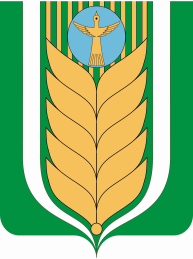 РЕСПУБЛИКА БАШКОРТОСТАНБЛАГОВАР  РАЙОНЫ СОВЕТ  СЕЛЬСКОГОМУНИЦИПАЛЬ РАЙОНЫНЫҢ ЯЗЫКОВПОСЕЛЕНИЯ ЯЗЫКОВСКИЙ СЕЛЬСОВЕТАУЫЛ СОВЕТЫ АУЫЛ БИЛӘМӘhЕМУНИЦИПАЛЬНОГО РАЙОНАСОВЕТЫөсөнсө сакырылышБЛАГОВАРСКИЙ РАЙОНтретий созыв452740,  Языков ауылы, Социалистик урамы, 1Тел. (34747) 2-29-72, Факс 2-22-61452740, с. Языково, ул. Социалистическая, 1Тел. (34747) 2-29-72, Факс 2-22-61